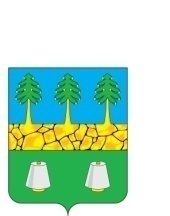 РОССИЙСКАЯ ФЕДЕРАЦИЯСовет народных депутатов муниципального образованиягород Камешково Камешковского районаРЕШЕНИЕот 20.07.2023										                       №  128Об утверждении платы за реализацию услуг городской бани, предоставляемых муниципальным учреждением «Управление жилищно-коммунального хозяйства» Камешковского района         Рассмотрев представление главы администрации Камешковского района, руководствуясь Федеральным законом от 06.10.2003 № 131-ФЗ «Об общих принципах организации местного самоуправления в Российской Федерации», Совет народных депутатов муниципального образования город Камешково Камешковского района решил:         1.Утвердить стоимость платных услуг по городской бане, предоставляемых  муниципальным учреждением «Управление жилищно-коммунального хозяйства» Камешковского района, в размере 180,00 рублей с человека за одну помывку согласно приложению.         2.Для малоимущих граждан и детей в возрасте до 7 лет включительно стоимость услуги городской бани составляет 90,00 рублей с человека за одну помывку.         3.Детям в возрасте до 3 лет услуга городской бани  предоставляется бесплатно.          4.Решение от 30.01.2019 № 178 «Об утверждении платы за реализацию услуг городской бани, предоставляемых муниципальным учреждением «Управление жилищно-коммунального хозяйства Камешково» считать утратившим силу.         5.Настоящее решение вступает в силу с момента опубликования в районной газете «Знамя».Глава города 									 Д.Ф.Сторожев Приложение к решению Совета народных депутатов муниципального образования город Камешково Камешковского районаот 20.07.2023    № 128Приложение к решению Совета народных депутатов муниципального образования город Камешково Камешковского районаот 20.07.2023    № 128Приложение к решению Совета народных депутатов муниципального образования город Камешково Камешковского районаот 20.07.2023    № 128Стоимость платной услуги на одного человека за одну помывку в городской бане, предоставляемой МУ «УЖКХ» Камешковского районаСтоимость платной услуги на одного человека за одну помывку в городской бане, предоставляемой МУ «УЖКХ» Камешковского районаСтоимость платной услуги на одного человека за одну помывку в городской бане, предоставляемой МУ «УЖКХ» Камешковского районаСтоимость платной услуги на одного человека за одну помывку в городской бане, предоставляемой МУ «УЖКХ» Камешковского районаСтоимость платной услуги на одного человека за одну помывку в городской бане, предоставляемой МУ «УЖКХ» Камешковского районаНорматив ХВС 0,12 мЗ/час по СНИП 2.04.01-85Норматив ХВС 0,12 мЗ/час по СНИП 2.04.01-85Норматив ХВС 0,12 мЗ/час по СНИП 2.04.01-85Норматив ХВС 0,12 мЗ/час по СНИП 2.04.01-85Норматив ХВС 0,12 мЗ/час по СНИП 2.04.01-85